Povrch kvádruNejdříve si zopakujte, jak se počítá obsah obdélníku. Ten se vypočítá tak, že se navzájem vynásobí strany obdélníku. Pokud tyto strany označíme písmenky a a b, platí pro obsah obdélníku vzoreček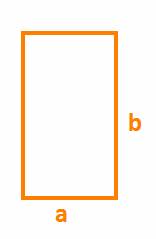 S = a • bSpočítali jsme, že kvádr má 6 stěn. Stěny kvádru mají tvar obdélníku, vždy dvě stěny jsou stejné, takže můžeme odvodit vzoreček pro výpočet povrchu kvádru. Podívej se obrázek síť kvádru, hrany kvádru jsou označeny písmeny a, b, c: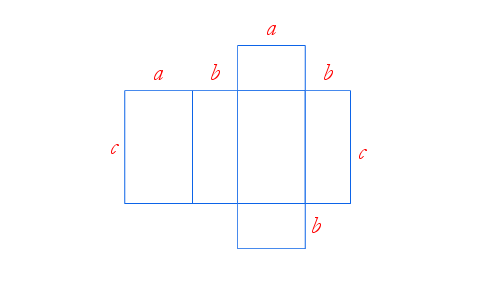 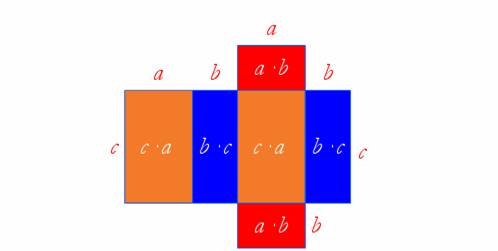 http://www.wikimedia.orgS = 2 . a . b + 2 . b . c + 2 . c . a = 2 . ( a. b + b . c + c . a)Zapiš si do sešitu: Výpočet povrchu kvádruZkusíme si to na příkladu: Vypočítej povrch kvádru, a = 5 cm, b = 4 cm, c= 7 cmVzoreček: S = 2 . ( a . b + b . c + c . a )Dosadíš do vzorečku: S = 2 . (5 . 4 + 4 . 7 + 7 . 5)Výsledek: S = 166 cm2